Руководителю образовательной организацииО рассмотрении доклада о положениидетей и семей, имеющих детей, в РФ за 2018 годУважаемые руководители!Направляем государственный доклад о положении детей и семей, имеющих детей, в Российской Федерации  за 2018 год.Просим разместить вышеуказанный доклад на сайтах ваших образовательных организаций в срок до 20.01.2020.Приложение: на 400 л.Начальник                                                                           Е.С.СукрушеваЕлена Юрьевна Харисовател. 34277 2-11-76 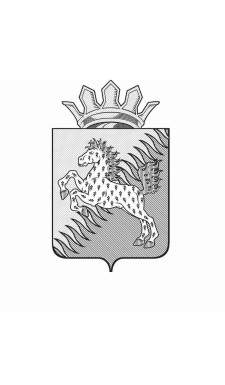 АДМИНИСТРАЦИЯ СИВИНСКОГО МУНИЦИПАЛЬНОГО РАЙОНАПЕРМСКОГО КРАЯУПРАВЛЕНИЕ ОБРАЗОВАНИЯул,Комсомольская, д.21, с.СиваПермского края, 617240Тел. (34277) 2 15 94, факс (34277) 2 15 94E-mail: upr-siva@mail.ruОКПО 02113949, ОГРН 1025902153738ИНН/КПП 5949400192/593301001 от _17.01.2020__№___34___